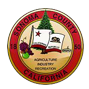 Applicant’s Name            	__________   	Phone      	_ Complete all fields and type or print clearly in ink. If additional space is needed, use separate sheet(s) of paper and indicate clearly the field name or question being answered. References toany separate sheets must be clearly identified in this application and properly labeled.List the legal name(s) of the taxicab company(s) for which you will be driving:      For each of the above, provide the company’s address and phone number:       Have you ever had a permit to operate a taxicab issued to you by another city, county, or state that has been suspended or revoked, please list by permit title, city, county, and state of issuance: 	     Applicant must list below ALL criminal convictions. Failure to include all criminal convictions may result in a denial of your application. If the Applicant has no criminal conviction history, write “NONE” or “N/A”. Are you currently:Under penalty of perjury, I attest that all information submitted in support of this application is true and correct, that I have omitted no item requested to be answered, and have included a full and correct answer to each question to the best of my knowledge. I hereby authorize the Sonoma County Sheriff’s Office to make whatever inquiries are necessary to verify the truth of the matters stated herein. I understand that any intentional misrepresentation of a material fact shall subject me to possible penalties for perjury and shall be grounds to deny or revoke the permit sought by this application.If approved for a permit, I will comply with all of the provisions of the Taxicab Ordinance, Chapter 18, 6029 prior to the commencement of taxicab vehicle operation._____     ____________________		__________________________                   Applicant’s Printed Name	                           Applicant’s Signature                                    Executed on 	, 20____ in the County of Sonoma in Santa Rosa, California.NEW APPLICANTS: Present all completed documents at the time of your appointment in the order listed below. Applications will NOT be accepted if all parts of the application are not included or completed at the time your application is submitted. Applicants should plan to come to the Sheriff’s Office at least 45 days before the permit expires to begin the renewal process. Packets submitted beyond one (1) year from the date of issuance will NOT be accepted and the applicant will need to apply for a new permit. Renewal applicants do NOT need to be fingerprinted, however they must submit or complete all of the same documentation as new applicants, i.e. those listed below. NEW APPLICANTS: Present all completed documents at the time of your appointment in the order listed below. Applications will NOT be accepted if all parts of the application are not included or completed at the time your application is submitted. Applicants should plan to come to the Sheriff’s Office at least 45 days before the permit expires to begin the renewal process. Packets submitted beyond one (1) year from the date of issuance will NOT be accepted and the applicant will need to apply for a new permit. Renewal applicants do NOT need to be fingerprinted, however they must submit or complete all of the same documentation as new applicants, i.e. those listed below. NEW APPLICANTS: Present all completed documents at the time of your appointment in the order listed below. Applications will NOT be accepted if all parts of the application are not included or completed at the time your application is submitted. Applicants should plan to come to the Sheriff’s Office at least 45 days before the permit expires to begin the renewal process. Packets submitted beyond one (1) year from the date of issuance will NOT be accepted and the applicant will need to apply for a new permit. Renewal applicants do NOT need to be fingerprinted, however they must submit or complete all of the same documentation as new applicants, i.e. those listed below. Completed and signed Application for Taxicab Driver Permit formCompleted and signed Criminal History and Authorization to Release InformationColor copy (front and back) of California Driver’s LicenseCopy of drug test (NIDA or 10-Panel) issued in past 30 daysCopy of results from any drug test taken in last 6 monthsCopy of alcohol test (BAT) issued in past 30 daysPayment of Taxi Cab Driver Permit Fee set forth by the Sonoma County Board of Supervisors; contact the Sheriff’s Office at (707) 565-2650 for current fee schedule. Proof of Live Scan submission using a Sheriff’s Office “Request for Live Scan” form available on the Sheriff’s website at sonomasheriff@sonoma-county.org (The fingerprint requirement is for new applications only.)Forms of payment accepted: 1) Cash, 2) Check (to “Sonoma County Sheriff’s Office”), 3) Cashier’s Check, 4) Money Order, 5) Visa or MasterCard (Note: Vendor charges an additional $9.95 for each transaction over $100.) Be advised that when you present all completed documents, the Sheriff’s Office will print and review a copy of your Division of Motor Vehicles (DMV) driving history. After receiving notification that your driver’s permit request has been approved, you will be able to pick up your permit at the Sheriff’s Main Office at 2796 Ventura Avenue in Santa Rosa during normal business hours. Permits issued will be valid for one year. Forms of payment accepted: 1) Cash, 2) Check (to “Sonoma County Sheriff’s Office”), 3) Cashier’s Check, 4) Money Order, 5) Visa or MasterCard (Note: Vendor charges an additional $9.95 for each transaction over $100.) Be advised that when you present all completed documents, the Sheriff’s Office will print and review a copy of your Division of Motor Vehicles (DMV) driving history. After receiving notification that your driver’s permit request has been approved, you will be able to pick up your permit at the Sheriff’s Main Office at 2796 Ventura Avenue in Santa Rosa during normal business hours. Permits issued will be valid for one year. Forms of payment accepted: 1) Cash, 2) Check (to “Sonoma County Sheriff’s Office”), 3) Cashier’s Check, 4) Money Order, 5) Visa or MasterCard (Note: Vendor charges an additional $9.95 for each transaction over $100.) Be advised that when you present all completed documents, the Sheriff’s Office will print and review a copy of your Division of Motor Vehicles (DMV) driving history. After receiving notification that your driver’s permit request has been approved, you will be able to pick up your permit at the Sheriff’s Main Office at 2796 Ventura Avenue in Santa Rosa during normal business hours. Permits issued will be valid for one year. Date of Application:Date of Application:Date of Application:Date of Application:Date of Application:Name:Name:Name:Name:Name:Other names you have used or been known by (maiden name, alias, nicknames):Other names you have used or been known by (maiden name, alias, nicknames):Other names you have used or been known by (maiden name, alias, nicknames):Other names you have used or been known by (maiden name, alias, nicknames):Other names you have used or been known by (maiden name, alias, nicknames):Residence Address (include street, city, and zip code):Residence Address (include street, city, and zip code):Residence Address (include street, city, and zip code):Residence Address (include street, city, and zip code):Residence Address (include street, city, and zip code):Residence Address (include street, city, and zip code):Mailing Address, if different (include street, city, and zip code):Mailing Address, if different (include street, city, and zip code):Mailing Address, if different (include street, city, and zip code):Mailing Address, if different (include street, city, and zip code):Mailing Address, if different (include street, city, and zip code):Mailing Address, if different (include street, city, and zip code):Home Phone:Cell Phone:Cell Phone:Email:Email:Email:Are you a  citizen?  Yes        No - VISA #      Are you a  citizen?  Yes        No - VISA #      Are you a  citizen?  Yes        No - VISA #      Are you a  citizen?  Yes        No - VISA #      Social Security No:Social Security No:Date of Birth:Date of Birth:Place of Birth:Place of Birth:Place of Birth:Place of Birth:Sex:                Height:                Weight:                Hair Color:                Eye Color:       Sex:                Height:                Weight:                Hair Color:                Eye Color:       Sex:                Height:                Weight:                Hair Color:                Eye Color:       Sex:                Height:                Weight:                Hair Color:                Eye Color:       Sex:                Height:                Weight:                Hair Color:                Eye Color:       Sex:                Height:                Weight:                Hair Color:                Eye Color:       Driver’s License Number:      (Color photocopy of license (front and back) to be provided by applicant). State:  Date Issued: Expiration Date: DatePlace (City and State)Reason (Violation)On probation? No    Yes:Charges:       On parole? No    Yes:Charges:       Required to register pursuant to Penal Code section 290 (sex registrant)?     No     YesRequired to register pursuant to Penal Code section 290 (sex registrant)?     No     YesRequired to register pursuant to Penal Code section 290 (sex registrant)?     No     Yes